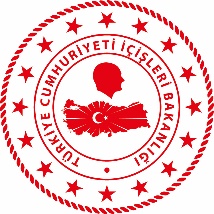 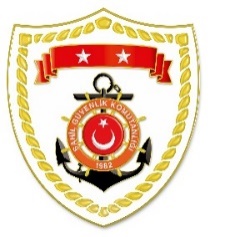 SG Karadeniz Bölge KomutanlığıSG Marmara ve Boğazlar Bölge KomutanlığıSG Ege Deniz Bölge KomutanlığıS.
NoTARİHMEVKİ VE ZAMANKURTARILAN SAYISIKURTARILAN/YEDEKLENEN TEKNE SAYISIAÇIKLAMA119 Kasım 2023ZONGULDAK/Karadeniz Ereğli13.00--Karadeniz Ereğli ilçesi önlerinde ticari geminin batması sonucu gemide bulunan 12 mürettebattan;20 Kasım 2023 tarihinde 1,23 Kasım 2023 tarihinde 1,24 Kasım 2023 tarihinde 3 olmak üzere toplam 5’inin cansız bedenine ulaşılmıştır.Kayıp 7 gemi mürettebatını arama faaliyetlerine devam edilmektedir.S.
NoTARİHMEVKİ VE ZAMANKURTARILAN SAYISIKURTARILAN/YEDEKLENEN TEKNE SAYISIAÇIKLAMA115 Şubat 2024BURSA/Karacabey06.30--Karacabey açıklarında ticari geminin batması sonucu gemide bulunan 6 mürettebattan;17 Şubat 2024 tarihinde 1,20 Şubat 2024 tarihinde 1,03 Mart 2024 tarihinde 1,28 Mart 2024 tarihinde 1,24 Nisan 2024 tarihinde 1 olmak üzere toplam 5’inin cansız bedenine ulaşılmıştır.Kayıp 1 gemi mürettebatını arama faaliyetlerine Sahil Güvenlik görevlerinden istifade ile devam edilmektedir.S.
NoTARİHMEVKİ VE ZAMANKURTARILAN SAYISIKURTARILAN/YEDEKLENEN TEKNE SAYISIAÇIKLAMA125 Nisan 2024İZMİR/Dikili03.1527-Dikili açıklarında motor arızası nedeniyle sürüklenen ve yardım talebinde bulunan lastik bot içerisindeki 27 düzensiz göçmen kurtarılmıştır.225 Nisan 2024İZMİR/Karaburun05.0018-Karaburun açıklarında içerisinde bir grup düzensiz göçmen bulunan lastik botun yardım talebinde bulunduğu bilgisinin alınması üzerine başlatılan arama kurtarma faaliyetleri neticesinde 12 düzensiz göçmen ve 3 çocuk lastik bot üzerinden, 2 düzensiz göçmen ve 1 çocuk ise deniz yüzeyinden kurtarılmıştır. Kayıp olduğu değerlendirilen 1 çocuğu arama kurtarma faaliyetlerine devam edilmektedir.325 Nisan 2024ÇANAKKALE/Ayvacık06.4544-Ayvacık açıklarında motor arızası nedeniyle sürüklenen ve yardım talebinde bulunan lastik bot içerisindeki 29 düzensiz göçmen ve 15 çocuk kurtarılmıştır.